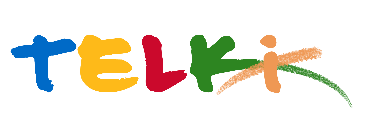 Telki község Polgármesterének18/2020.( IV.16.) számú Polgármesteri határozataRegisztrációs kötelezettség előírásárólAz Alaptörvény 53. cikkében foglaltakra tekintettel a Katasztrófavédelemről és a hozzá kapcsolódó egyes törvények módosításáról szóló 2011.évi CXXVIII törvény 46.§.(4) bekezdésben kapott felhatalmazás alapján a veszélyhelyzetre vonatkozó sajátos irányítási szabályokra figyelemmel, mint a védekezési feladatok helyi szintű irányítója és végrehajtója, Polgármesteri jogkörben az alábbi döntés hozom:Elrendelem, hogy a település közigazgatási területén ideiglenes vagy állandó jelleggel működő vállalkozások, - melyek tevékenységük során telki közigazgatási területén munkavégzésük alkalmával az adott munkahelyszínen egyidejűleg kettőnél több személy személyes jelenlétét igénylő szolgáltató, vagy termelő tevékenységet folytatnak ( pl. építőipari tevékenység, park és kertfenntartás, irodai munkavégzés, stb, )  - kötelesek a járványügyi kockázat megelőzését szolgáló országos vagy települési szintű intézkedések nyomon követhetősége érdekében, a Telki község Önkormányzat által működtetett www.telki.hu hivatali portálon található bejelentő felületen regisztrálni tevékenységüket.A regisztráció célja a járványügyi intézkedések nyomon követésének és végrehajtásának biztosítása, továbbá a kijárási korlátozásról szóló 71/2020.(III.27.) Korm. rendelet 4. §. (1) bekezdésében nevesített a kijárási korlátozás alóli alapos indokkal megjelölt ,, munkavégzési célú lakhelyelhagyás ,, bizonyíthatósága.Elrendelem továbbá, hogy Telki közigazgatási területén működő valamennyi vállalkozás folyamatosan nyomon követni köteles a telki.hu oldalon megjelenő aktuális járványügyi intézkedéseket, tekintettel arra, hogy a  rendkívüli helyzet miatt a tevékenységük végzésének feltételeire vonatkozó hatályos szabályok vagy korlátozó intézkedések óráról-órára változhatnak, és további tájékoztatás nélkül, azonnal hatályba léphetnek. Jelen Polgármesteri határozat 2020. április 16. napján lép hatályba és visszavonásig érvényes.Telki, 2020. április 16.							Deltai Károly									polgármester